和文画像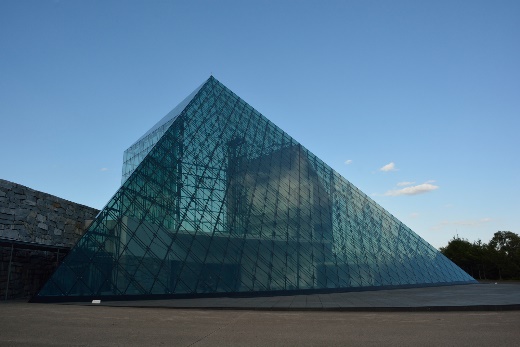 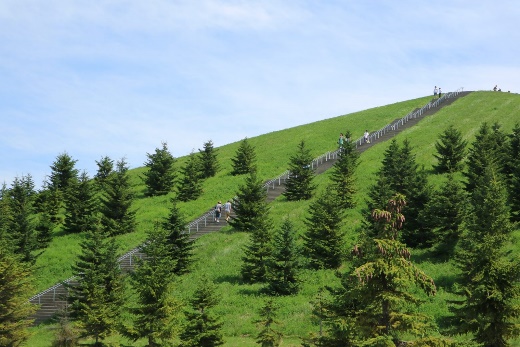 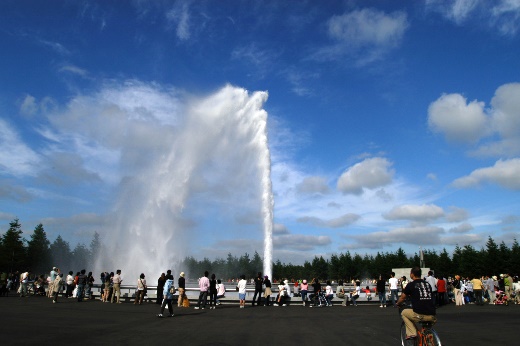 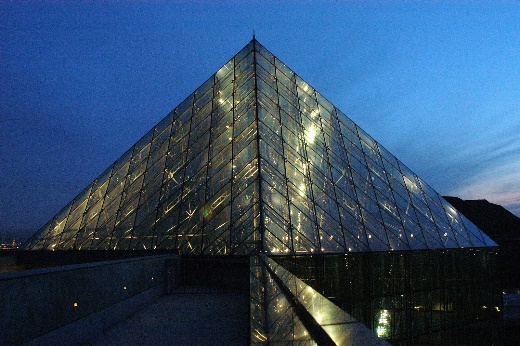 英文画像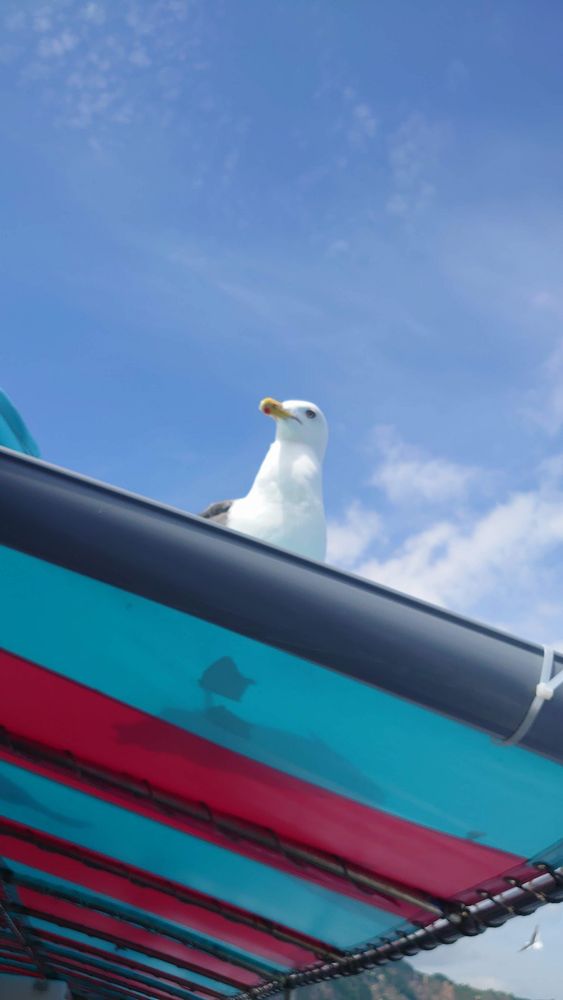 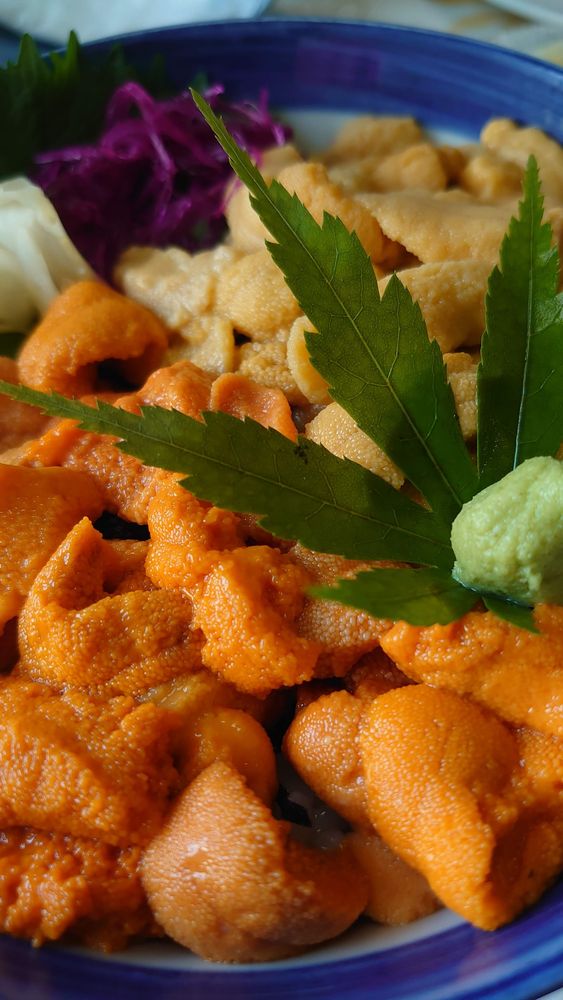 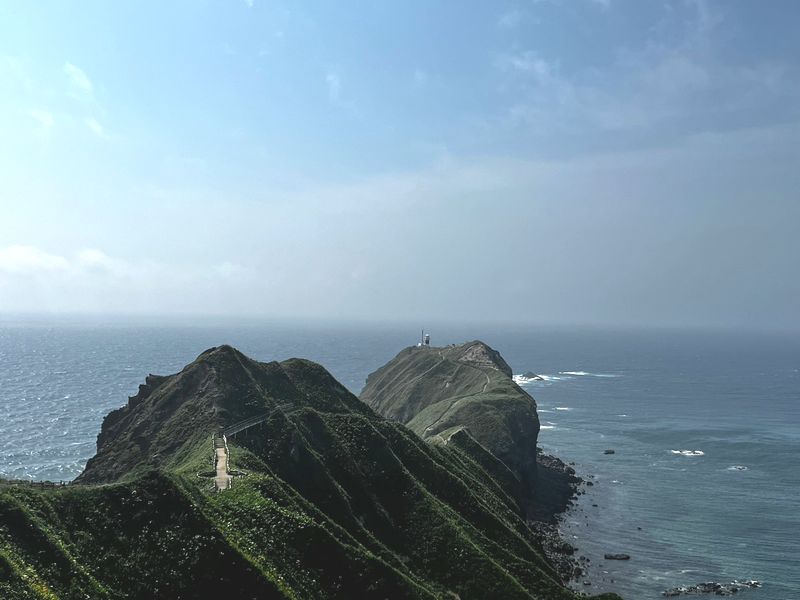 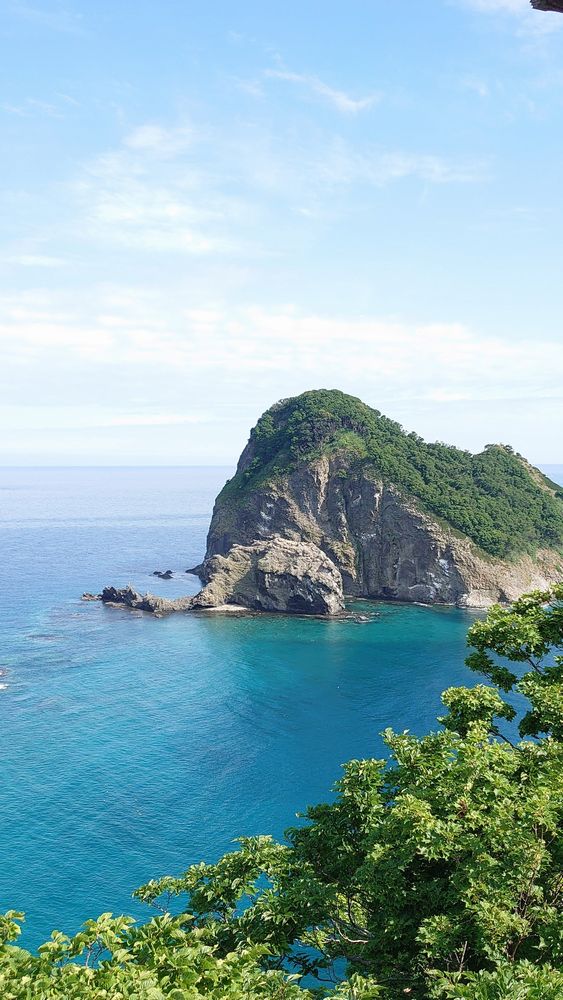 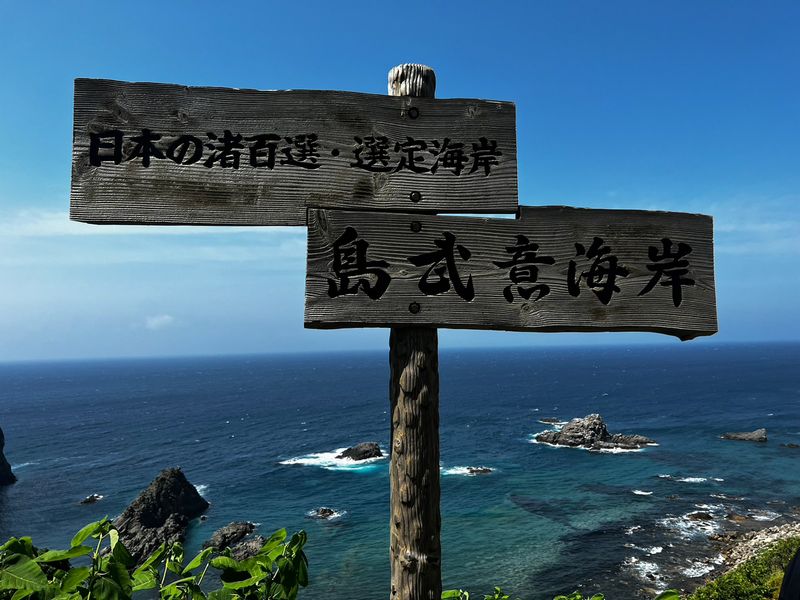 